Во исполнение приказа министерства образования Оренбургской области №01-21/1380 от 28.08.2023 «О реализации регионального мониторинга качества образования в 2023/2024 учебном году», в целях формирования системного подхода к оценке качества образования, обеспечения преемственности начального общего, основного общего, среднего общего образования,  реализации муниципальной системы оценки качества образования,  повышения ответственности педагогов за результаты своего труда, а также в целях подготовки обучающихся к промежуточной аттестации, выпускников к государственной итоговой аттестации на основе анализа предметных затруднений с использованием индивидуальных образовательных маршрутовПРИКАЗЫВАЮ:1. Продолжить реализацию регионального мониторинга качества образования в общеобразовательных организациях города Бузулука (далее – Мониторинг) в 2023-2024 учебном году.2. Назначить территориальными организаторами, ответственными за проведение Мониторинга - в 10, 11 классах – главного специалиста Управления образования Козлову Ю.А.;- в 4-9 классах – главного специалиста Управления образования Кирдяшеву Н.И.;- ВПР, зачет по геометрии в 7-8 классах, тестирование в рамках проекта «Цифровая школа Оренбуржья» – директора МКУ «ЦРО» Габбасову Н.А.3. Территориальным организаторам, ответственным за проведение Мониторинга:3.1. Осуществлять координацию деятельности руководителей образовательных организаций города Бузулука по подготовке и проведению Мониторинга.3.2. Провести собеседования с руководителями общеобразовательных организаций города Бузулука по эффективной реализации Мониторинга.Срок: до 15 сентября 2023 года3.3. Обеспечить качественную организацию и проведение мероприятий Мониторинга, а также контроль за процедурой проведения Мониторинга в общеобразовательных организациях с целью недопущения необъективности результатов.Срок: в течение 2023-2024 учебного года3.4. Готовить своевременно приказы о проведении и об итогах мероприятий Мониторинга.Срок: в течение 2023-2024 учебного года4. Провести мероприятия Мониторинга согласно графику проведения мероприятий по оценке образовательных достижений обучающихся общеобразовательных города Бузулука на 2023-2024 учебный год (Приложение 1).5. Утвердить городской план по реализации Мониторинга, в том числе по подготовке обучающихся к государственной итоговой аттестации 2023-2024 учебного года (Приложение 2).6. Директору МКУ «Центр развития образования» (Габбасовой Н.А.)6.1. Обеспечить информационное и организационно-методическое сопровождение Мониторинга.Срок: в течение 2023-2024 учебного года6.2. Осуществлять аналитическую деятельность по итогам выполнения мероприятий Мониторинга и предоставлять в ГБУ «РЦРО» аналитические материалы, предварительно согласовав с заместителем начальника Управления образования Бурангуловой Н.М.Срок: в сроки, установленные министерством образования Оренбургской области, ГБУ «РЦРО»6.3. Организовать использование ИКТ-технологий и электронных форм документации при проведении, анализе работ, разработке и реализации образовательных маршрутов.Срок: в течение 2023-2024 учебного года6.4. Обеспечить качественную работу МКУ «ЦРО» и методических служб ОО по сопровождению участников Мониторинга, подготовке к промежуточной аттестации и государственной итоговой аттестации, совершенствовать систему методического сопровождения учителей.Срок: в течение 2023-2024 учебного года6.5. Своевременно разрабатывать тексты, критерии проверки и оценивания контрольных работ, проводимых на уровне муниципалитета и предоставить муниципальному координатору Мониторинга.Срок: не позднее 5 рабочих дней до дня проведения контрольного мероприятия6.6. Контроль за организацией в общеобразовательных организациях мониторинга формирования функциональной грамотности и своевременным размещением аналитических материалов на официальных сайтах ОО.Срок: в течение 2023-2024 учебного года6.7. Совершенствовать систему методического сопровождения учителей через непрерывное повышение квалификации, в том числе курсовую подготовку, консультативную помощь, взаимопосещение учебных занятий, сетевое взаимодействие с учителями-тьюторами, самообразование. Особое внимание уделять учителям школ с низкими образовательными результатами.Срок: в течение 2023-2024 учебного года7.Руководителям общеобразовательных организаций:7.1. Предоставить информацию о координаторах реализации Мониторинга в общеобразовательной организации заместителю начальника Управления образования Бурангуловой Н.М.Срок: до 7 сентября 2023 года7.2. Разработать школьный план реализации Мониторинга в 2023-2024 учебном году, в том числе по подготовке обучающихся к государственной итоговой аттестации 2023-2024 учебного года, с учетом затруднений, выявленных по итогам промежуточной аттестации, региональных экзаменов, государственной итоговой аттестации, и предоставить заместителю начальника Управления образования Бурангуловой Н.М.Срок: до 1 сентября 2023 года7.3. Организовать разъяснительную работу с обучающимися и их родителями (законными представителями) по участию в мероприятиях в рамках реализации Мониторинга.Срок: до 10 сентября 2023 года7.4. Обеспечить проведение стартовой диагностики в соответствии с материалами федеральных основных общеобразовательных программ.7.5. Совершенствовать систему методического сопровождения учителей через непрерывное повышение квалификации, в том числе курсовую подготовку, консультативную помощь, взаимопосещения учебных занятий, сетевое взаимодействие с учителями-тьюторами, самообразование.Срок: в течение 2023-2024 учебного года7.6. Рассматривать результаты мероприятий, проводимых в рамках Мониторинга, в качестве итогов промежуточной аттестации или текущего контроля в целях недопущения перегрузки обучающихся. Внести соответствующие изменения в локальные акты общеобразовательных организаций, регулирующие вопросы форм, периодичности и порядка текущего контроля успеваемости и промежуточной аттестации обучающихся.7.7. Обеспечить разработку рабочих программ с учетом мероприятий Мониторинга и мероприятий по коррекции знаний обучающихся.Срок: до 15 сентября 2023 года7.8. Создать условия для сохранности информации контрольно-измерительных материалов, текстов работ до проведения мероприятий Мониторинга.7.9. Организовать разработку мероприятий по устранению предметных дефицитов с обязательной их коррекцией в течение всего периода. Продолжить работу по индивидуальным образовательным маршрутам для обучающихся, в том числе в электронном виде.Срок: в течение 2023-2024 учебного года7.10. Сформировать единый для ОО график оценочных процедур на учебный год с учетом оценочных процедур, запланированных в рамках учебного процесса в ОО, и оценочных процедур федерального и регионального уровней (график может быть утвержден как отдельным документом, так и в рамках имеющихся локальных нормативных актов ОО, устанавливающих форму, периодичность, порядок текущего контроля успеваемости и промежуточной аттестации обучающихся).7.11. Разместить сформированный график не позднее чем через 2 недели после начала учебного года на сайте ОО на главной странице подраздела «Документы» раздела «Сведения об образовательной организации» в виде электронного документа.8. Общий контроль за реализацией Мониторинга возложить на заместителя начальника Управления образования Н.М. Бурангулову.9. Контроль за исполнением данного приказа оставляю за собой.Начальник управления образования 				    Т.Д. Чигареваадминистрации города БузулукаПриложение №1 к приказу от________№_______Сводный график проведения мероприятий по оценке образовательных достижений обучающихся общеобразовательных города Бузулука на 2023-2024 учебный годВсе контрольные мероприятия на региональном уровне, включенные в график, проводятся по единым текстам с обеспечением видеонаблюдения в режиме офлайн.Работы по русскому языку и математике в 11 классах - на пунктах проведения работ.Итоговые работы 9 класса – на ППЭ.Работы 10, 11 классов - с критериальным оцениванием.В 10 классах работы за год - на пунктах проведения контрольных работ.Работы, выделенные курсивом, проводятся по текстам муниципалитета.Приложение №2Муниципальный план реализации Мониторинга на 2023-2024 учебный год(в том числе подготовка выпускников к государственной итоговой аттестации)На основании постановления администрации г. Бузулука от      27.01.2016 г. №140-п, предложениями Главного государственного санитарного врача в г. Бузулуке, Бузулукском, Грачевском, Курманаевском, Первомайском, Тоцком районах от 25.01.2016, в целях ограничения распространения гриппа, острых респираторных вирусных инфекций     (далее - ОРВИ) среди детского населения города Бузулука,п р и к а з ы в а ю:1. Руководителям муниципальных общеобразовательных организаций и организаций дополнительного образования:Приостановить с 28.01.2016 до особого распоряжения учебно-воспитательный  процесс, работу спортивных секций, кружков и т.д. в закрытых помещениях, включая образовательные организации с изданием приказа по образовательной организации.Провести информационную работу с родителями (законными представителями) и обучающимися о мерах индивидуальной и общественной профилактики гриппа и других острых респираторных инфекций, необходимости своевременного обращения за медицинской помощью при появлении признаков заболевания.           1.3. Не допускать срыва учебного процесса в муниципальных общеобразовательных организациях в связи с вынужденным его приостановлением, используя, в рамках действующего законодательства, различные формы организации обучения и современные образовательные ресурсы.   2. Контроль за исполнением приказа оставляю за собой.Заместитель начальника Управления образования                                                                 администрации города Бузулука					      О.Н. СурменкоОбразец оформления приказа по основной деятельности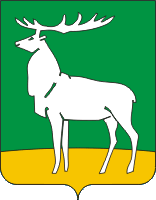 Управление имущественных отношений администрациигорода Бузулука(УИО администрации г. Бузулука)РАСПОРЯЖЕНИЕ________________ № _________________г. БузулукО реализации муниципального мониторинга качества образования в 2023-2024 учебном годуДатаПредметКлассКонтрольные мероприятияI полугодиеI полугодиеI полугодиеI полугодие10-20.09.2023Оценка готовности к обучению на уровне начального общего образования1Стартовая диагностика (проводится администрацией образовательной организации)10-30.09.2023История, география, биология, ОДНКР5Стартовая диагностика (проводится администрацией образовательной организации)10-30.09.2023Обществознание6Стартовая диагностика (проводится администрацией образовательной организации)10-30.09.2023Алгебра, геометрия, вероятность и статистика, информатика, физика7Стартовая диагностика (проводится администрацией образовательной организации)10-30.09.2023Химия, ОБЖ8Стартовая диагностика (проводится администрацией образовательной организации)10-30.09.2023Оценка готовности к обучению на уровне среднего общего образования, в том числе14.09.2023 - математика19.09.2023 – русский язык10Стартовая диагностика (проводится администрацией образовательной организации)14.09.2023Русский язык4, 5, 6Входная мониторинговая работа14.09.2023Математика7, 8Входная мониторинговая работа19.09.2023Математика4, 5, 6Входная мониторинговая работа19.09.2023Русский язык7, 8Входная мониторинговая работа20.09.2023Русский язык11Входная мониторинговая работа23.09.2023Математика9Входная мониторинговая работа28.09.2023Математика11Входная мониторинговая работа30.09.2023Русский язык9Входная мониторинговая работа09-14.10.2023Предметы по выбору9Мониторинговая работа по стандартизованным КИМ16-21.10.2023Предметы по выбору11Мониторинговая работа по стандартизованным КИМ10.11.2023Русский язык11Пробное итоговое сочинение (изложение)13.11-02.12.23Комплексная работа по ключевым темам курса НОО5-9Региональное диагностическое тестирование (в рамках проекта «Цифровая школа Оренбуржья»)21.11.2023Русский язык9Пробное итоговое собеседование25.11.2023Математика (профильный уровень)9Мониторинговая работа за I полугодие29.11.2023Русский язык9Мониторинговая работа за I полугодие05.12.2023Математика4, 5, 6Мониторинговая работа за I полугодие05.12.2023Русский язык7, 8Мониторинговая работа за I полугодие06.12.2023Русский язык11Итоговое сочинение 09.12.2023Математика 10Мониторинговая работа за I полугодие12.12.2023Математика9Мониторинговая работа за I полугодие13.12.2023Русский язык4, 5, 6Мониторинговая работа за I полугодие13.12.2023Математика7, 8Мониторинговая работа за I полугодие16.12.2023Русский язык11Мониторинговая работа за I полугодие23.12.2023Русский язык10Мониторинговая работа за I полугодие26.12.2023Математика (базовый уровень)11Мониторинговая работа за I полугодиеII полугодиеII полугодиеII полугодиеII полугодие15-20.01.2024Предметы по выбору ЕГЭ11Мониторинговая работа по стандартизованным КИМ07.02.2024Русский язык11Итоговое сочинение (изложение) в дополнительные сроки14.02.2024Русский язык9Итоговое собеседование19-24.02.2024Предметы по выбору ОГЭ9Мониторинговая работа по стандартизованным КИМ12.03.2024Математика9Пробный экзамен в форме ОГЭ 13.03.2024Русский язык9Итоговое собеседование в дополнительные роки 15.03-20.05.2024Предметы в соответствии с графиком4-8, 11Всероссийские проверочные работы (в соответствии с приказом Рособрнадзора)16.03.2024Русский язык11Пробный экзамен в форме ЕГЭ10.04.2024Русский язык11Итоговое сочинение (изложение) в дополнительные сроки11.04.2024Русский язык4-6Контрольная работа за год11.04.2024Математика7-8Контрольная работа за год13.04.2024Математика (базовый, профильный уровень)11Пробный экзамен в форме ЕГЭ15.04.2024Русский язык9Итоговое сочинение (изложение) в дополнительные сроки16.04.2024Математика4-6Контрольная работа за год16.04.2024Русский язык7-8Контрольная работа за год18.04.2024Русский язык10Контрольная работа за год22-27.04.2024Физическая культура4,9,10Зачет23.04.2024Математика10Контрольная работа за год25.04.2023Русский язык9Пробный экзамен в форме ОГЭ13-18.05.2023Геометрия7,8Муниципальный, региональный публичный зачетМероприятияСрокиУчастникиМесто проведенияКем проводитсяНормативно-правовое обеспечениеНормативно-правовое обеспечениеНормативно-правовое обеспечениеНормативно-правовое обеспечениеНормативно-правовое обеспечениеПоддержание в актуальном состоянии нормативно-правовой базы проведения государственной итоговой аттестации на муниципальном  уровнеВ течение года Специалисты Управления образования, администрация общеобразовательных организаций, ЦРОУправление образования, общеобразовательные организацииСпециалисты Управления образования, администрация общеобразовательных организацийИзучение нормативно-правовой базы проведения государственной итоговой аттестации федерального, регионального и муниципального уровняВ течение годаПедагогический коллективОбщеобразовательные организацииАдминистрация общеобразовательных организаций, ЦРООрганизационные мероприятияОрганизационные мероприятияОрганизационные мероприятияОрганизационные мероприятияОрганизационные мероприятияИнформирование выпускников, родителей об участии в Мониторинге, процедуре, сроках, технологиях проведения итогового собеседования, итогового сочинения, государственной итоговой аттестации через СМИВ течение годаОбучающиеся 4-11 классов, родители обучающихсяМуниципальная газета «Российская провинция», телестудия СТВ, сайты Управления образования, общеобразовательных организацийСпециалисты Управления образования, администрация общеобразовательных организаций,Оформление информационных стендов, страниц на официальном сайте ОО в сети Интернет с демонстрационными версиями экзаменационных материалов, образцов бланков ответов и т.д.В течение года по мере поступления материалов Общеобразовательные организацииОбщеобразовательные организации, сайты общеобразовательных организацийАдминистрация общеобразовательных организацийПроведение и посещение родительских собраний с целью ознакомления с Мониторингом, процедурой проведения итогового собеседования, итогового сочинения, ГИА, нормативно-правовой базой (под подпись), планируемыми мероприятиями по подготовке к экзаменамВ течение годаРодители обучающихся 4-11 классовОбщеобразовательные организацииСпециалисты Управления образования, ЦРО, администрация общеобразовательных организаций, классные руководителиОрганизация работы «горячей линии» по вопросам организации и проведения государственной итоговой аттестацииПостоянноРодители обучающихся 9, 10, 11 классовУправление образования, ЦРОСпециалисты Управления образования, ЦРООрганизация работы школьных библиотек по обеспечению учащихся необходимой литературой для подготовки к итоговому собеседованию, итоговому сочинению, экзаменамСентябрь-майОбучающиеся 9,11 классовОбщеобразовательные организацииАдминистрация общеобразовательных организаций, школьные библиотекариКорректировка билетов по геометрии для муниципального зачета в 7 классахДо 1 октября 2023 годаАдминистрация ОО, учителя математикиУправление образованияЦРО,руководитель ГМО учителей математики Формирование списков выпускников – детей-инвалидов, детей с ОВЗ для прохождения ГИА в форме ГВЭСентябрьОбучающиеся 9,11 классовОбщеобразовательные организацииАдминистрация общеобразовательных организаций, классные руководители, ЦРОФормирование базы данных выпускников 9, 11 классов. Внесение данных в РИС.Сентябрь-октябрьОбучающиеся 9, 11 классовОбщеобразовательные организацииАдминистрация общеобразовательных организаций, классные руководители, специалисты Управления образования, ЦРОЗнакомство родителей с результатами контрольных работ в рамках Мониторинга под подписьВ течение учебного годаОбучающиеся 4-11 классовОбщеобразовательные организацииАдминистрация общеобразовательных организаций, классные руководителиСоставление графика консультаций по подготовке к экзаменам, в том числе с использованием дистанционных образовательных технологий Сентябрь,январь Обучающиеся 9-11 классовОбщеобразовательные организацииАдминистрация общеобразовательных организацийОрганизация индивидуальных консультаций с родителями по вопросам подготовки к государственной итоговой аттестацииВ течение учебного годаРодители обучающихся 9-11 классовОбщеобразовательные организацииАдминистрация общеобразовательных организаций, классные руководители, педагог-психолог, учителя-предметникиСоставление плана работы  с обучающимися различных категорий во время школьных каникул (по согласованию с родителями и обучающимися), в том числе с использованием дистанционных форм взаимодействияОктябрь,декабрь,мартОбучающиеся 9, 11 классовОбщеобразовательные организацииАдминистрация общеобразовательных организаций, учителя-предметникиАнализ результатов  Мониторинга качества образования по учебным  предметам в 2023-2024 учебном году,  эффективность принятия управленческих решений и методических рекомендаций  (городской методический совет, совет руководителей)Июнь ЦРО, руководители городских методических объединений, администрация общеобразовательных организацийОбщеобразовательные организацииЦРО, руководители городских методических объединенийМетодическое сопровождение, повышение профессионального мастерства учителейМетодическое сопровождение, повышение профессионального мастерства учителейМетодическое сопровождение, повышение профессионального мастерства учителейМетодическое сопровождение, повышение профессионального мастерства учителейМетодическое сопровождение, повышение профессионального мастерства учителейФормирование базы данных  педагогов,  которым требуется методическая помощь при подготовке выпускников к ГИА АвгустЦРО, руководители ГМО, заместители директоров общеобразовательных организацийОбщеобразовательные организацииЦРО, заместители директоров общеобразовательных организаций, руководители ГМОМетодические консультации для администрации ОО и руководителей ШМО по планированию мероприятий с педагогами, направленных на качественную подготовку выпускников к ГИАВ течение годаАдминистрация ОО, руководители ШМОСОШ №№3,4,6,13,ООШ №9по отдельным предметамМетодисты ЦРОМетодическое сопровождение ОО, чьи выпускники показали низкие результаты на ГИА-2023В течение учебного годаАдминистрация ОООбщеобразовательные организации.ЕГЭ: СОШ №6 математика (профильный уровень), СОШ №4 (информатика).ОГЭ: : ООШ №9 (русский язык, математика, физика, информатика), СОШ №6 (история, английский язык), СОШ №13 (русский язык, математика, биология обществознание, информатика), СОШ №10 (математика, география, обществознание), СОШ №4 (информатика, обществознание, география, история, английский язык)Методисты ЦРОМетодическое сопровождение педагогов:- нуждающихся в методической помощи при подготовке обучающихся к ГИА;- впервые осуществляющих подготовку выпускников к ГИА; - молодых специалистов.В течение года по отдельному графикуМетодисты ЦРО, руководители ГМО, учителя-предметникиОбщеобразовательные организации, Центр развития образованияЦРО, руководители городских методических объединенийПосещение уроков, элективных курсов и курсов по выбору учителей, которым требуется методическая помощьВ течение года по отдельному графикуЦРО, заместители директоров общеобразовательных организацийОбщеобразовательные организацииЦРО, заместители директоров общеобразовательных организацийПроведение заседаний ГМО с обязательным включением вопросов преподавания тем, вызывающих наибольшие затруднения у обучающихсяАвгуст, ноябрь, январь, мартМетодисты ЦРО, учителя-предметникиОбразовательные организацииЦРО, руководители городских методических объединенийПроведение открытых уроков (занятий), видео-уроков, видео-консультаций, мастер-классов учителей, чьи обучающиеся показывают стабильно высокие результаты по предметамВ соответствии с графикомМетодисты ЦРО, учителя-предметникиОбщеобразовательные организацииЛучшие учителя-предметники городаКурсы «Подготовка экспертов для проверки ОГЭ, ЕГЭ, ГВЭ»НоябрьУчителя ГБУ «РЦРО»Калинина А.В., методист ЦРООбучение на курсах повышения квалификацииВ течение годаУчителя-предметникиИПКиППРООГПУ и организации высшего образования, осуществляющие дополнительную профессиональную подготовку кадровЦентр непрерывного повышения квалификации педагогов (ЦНПКП), администрация общеобразовательных организаций1. Заседание ГМО учителей русского языка и литературы1. Заседание ГМО учителей русского языка и литературы1. Заседание ГМО учителей русского языка и литературы1. Заседание ГМО учителей русского языка и литературы1. Заседание ГМО учителей русского языка и литературыАнализ работы  ГМО, ГИА  в 2022-2023 учебном году. Планирование работы на 2023-2024 учебный год.АвгустЦРО, руководитель ГМО, руководители ШМО русского языка и литературыМОАУ «СОШ №3»Бурлакова Е.В., зам.директора ЦРО Блохина Т.В., руководитель ГМОПрактический семинар «Сочинение по литературе: структура, изменения в структуре написания» (с учетом анализа результатов итогового сочинения 2022-2023 учебного года и требований 2023-2024 учебного года)Сентябрь Учителя русского языка и литературы, работающие 11 классахМОАУ «СОШ №8»Бурлакова Е.В., зам. директора ЦРО Блохина Т.В., руководитель ГМО, учителя русского языка и литературы, работающие в 11-х классахПрактический обмен опытом по подготовке обучающихся к итоговой аттестации (по результатам полугодовых контрольных работ)ЯнварьУчителя русского языка и литературы, работающие в 9-11 классахМОАУ «СОШ №8»Бурлакова Е.В., зам. директора ЦРО Блохина Т.В., руководитель ГМО Анализ успешности выполнения мониторинговых работ, региональных пробных экзаменов в 11 классах с выявлением типичных ошибок, корректировка  планов работ ГМО, ШМО, педагоговВ течение года (после каждой мониторинговой работы)Учителя русского языка и литературыОбщеобразовательные организацииБурлакова Е.В., зам. директора ЦРО  Блохина Т.В., руководитель ГМО, руководители ШМО, учителя русского языка и литературы2. Заседание ГМО учителей математики2. Заседание ГМО учителей математики2. Заседание ГМО учителей математики2. Заседание ГМО учителей математики2. Заседание ГМО учителей математикиАктуальные аспекты организации эффективной работы учителей математики в учреждениях образования в 2023-2024 учебном годуУтверждение плана работы с одаренными детьми, индивидуальной работы со слабоуспевающими учащимися по подготовке к ЕГЭАвгустЦРО, руководитель ГМО, руководители ШМОМОАУ «СОШ №13»Кувшинова Е.Ю., методист ЦРО Верхова Т.А., руководитель ГМООбучающий семинар– практикум по подготовке учащихся к ГИА по математике.НоябрьУчителя математикиМОАУ «СОШ №13»Кувшинова Е.Ю., методист ЦРО Верхова Т.А., руководитель ГМОРазвитие функциональной грамотности учащихся на уроках математики через практико-ориентированные задачиДекабрьУчителя математикиМОАУ «СОШ №13»Кувшинова Е.Ю., методист ЦРО Верхова Т.А., руководитель ГМОФормы и методы организации работы с выпускниками при подготовке к ГИА. Из опыта работы.ЯнварьУчителя математикиМОАУ «СОШ №13»Кувшинова Е.Ю., методист ЦРО Верхова Т.А., руководитель ГМО Пирогова Н.А., учитель математики МОАУ «СОШ №10»Данилова Л.П., учитель математики МОАУ «СОШ №8»Круглый стол «Пути повышения эффективности работы учителей по подготовке выпускников школы к ЕГЭ, государственной итоговой аттестации»МартУчителя математикиМОАУ «СОШ №13»Кувшинова Е.Ю., методист ЦРО Верхова Т.А., руководитель ГМОАнализ успешности выполнения диагностических работ, региональных пробных экзаменов в 11 классах с выявлением типичных ошибок, корректировка  планов работ ГМО, ШМО, педагоговВ течение года (после каждой диагностической работы)Учителя математикиОбщеобразовательные организацииКувшинова Е.Ю., методист ЦРО Верхова Т.А., руководитель ГМО, ГМО руководители ШМО, учителя математики3. Заседание ГМО учителей биологии3. Заседание ГМО учителей биологии3. Заседание ГМО учителей биологии3. Заседание ГМО учителей биологии3. Заседание ГМО учителей биологииАнализ работы ГМО за 2022 – 2023 учебный год. План работы ГМО на 2023 – 2024 учебный год. Анализ результатов ГИА.Введение федеральных основных общеобразовательных программ и федеральных рабочих программ учебного предмета основного общего и среднего общего образования. Введение обновленных ФГОС.АвгустЦРО, руководитель ГМО, учителя биологииМОАУ «СОШ №1 имени В.И. Басманова»Калинина А..В., методист ЦРОКлимова Е.В., руководитель ГМО.Использование современных педагогических технологий на уроках биологии.Разбор демоверсии ЕГЭ-2024.Подготовка и участие в предметных олимпиадах по биологии на разных уровнях.НоябрьУчителя биологииМОАУ «СОШ №1 имени В.И. Басманова»Калинина А..В., методист ЦРОКлимова Е.В.,руководитель ГМОГородошникова Е.А., учитель биологии МОАУ «СОШ №6»Морозенко В.Х., учитель биологии МОАУ «Гимназия №1 им. Романенко Ю.В.»Педагогическая  мастерская по теме «Эффективные способы подготовки учащихся к ГИА (задания повышенного и высокого уровней)»ЯнварьУчителя биологииМОАУ «СОШ №1 имени В.И. Басманова»Калинина А.В.,методист ЦРОКлимова Е.В.,руководитель ГМО.Анализ успешности выполнения мониторинговых работ, региональных пробных экзаменов в 11 классах с выявлением типичных ошибок, корректировка  планов работ ГМО, ШМО, педагоговВ течение года (после каждой диагностической работы)Учителя биологииМОАУ «СОШ №1 имени В.И. Басманова»Калинина А.В.,методист ЦРОКлимова Е.В.,руководитель ГМО.учителя биологии4. Заседание ГМО учителей химии4. Заседание ГМО учителей химии4. Заседание ГМО учителей химии4. Заседание ГМО учителей химии4. Заседание ГМО учителей химииАнализ работы ГМО в 2022-2023 учебном году. Планирование на 2023-2024 учебный год.Актуальные проблемы преподавания  химии в соответствии с требованиями новых ФООП.АвгустЦРО, руководитель ГМО, учителя химииМОАУ «Гимназия №1 имени Романенко Ю.В.»Калинина А.В.,методист ЦРО Саблина Т.В., руководитель ГМОМастер-класс «Способы повышения качества подготовки выпускников к итоговой аттестации по химии в 2024 году»Ноябрь Учителя химииМОАУ «Гимназия №1 имени Романенко Ю.В.»Калинина А.В.,методист ЦРОСаблина Т.В., руководитель ГМО Мастер-класс «Отработка методики решения задач по органической химии на вывод формулы вещества (№34 ЕГЭ)Январь Учителя химииМОАУ «Гимназия №1 имени Романенко Ю.В.»Калинина А.В.,методист ЦРО Саблина Т.В., руководитель ГМОПрактико- ориентированный семинар по химии  по решению задач  I части  (базовый уровень) КИМов  ЕГЭФевральУчителя химииМОАУ «Гимназия №1 имени Романенко Ю.В.»Калинина А.В.,методист ЦРО Саблина Т.В., руководитель ГМОКруглый стол «Образование в интересах устойчивого развития: формирование функциональной грамотности обучающихся на уроках химии и  во внеурочной деятельности»МартУчителя химииМОАУ «Гимназия №1 имени Романенко Ю.В.»Калинина А.В.,методист ЦРОСаблина Т.В., руководитель ГМОАнализ успешности выполнения мониторинговых работ, региональных пробных экзаменов в  11 классах с выявлением типичных ошибок, корректировка  планов работ ГМО, ШМО, педагоговВ течение года (после каждой диагностической работы)Учителя химииМОАУ «Гимназия №1 имени Романенко Ю.В.»Калинина А.В.,методист ЦРОСаблина Т.В.,  руководитель ГМО, учителя химии5. Заседание ГМО учителей физики5. Заседание ГМО учителей физики5. Заседание ГМО учителей физики5. Заседание ГМО учителей физики5. Заседание ГМО учителей физикиАнализ результатов ГИА 2023 года. Планирование работы ГМО с учетом наиболее актуальных вопросов преподавания предмета и подготовки выпускников к ГИА 2024года. Обновление содержания образования в связи с переходом на новые ФООП.АвгустЦРО, руководитель ГМО, учителя физикиМОАУ «Гимназия№1 имени Романенко Ю.В.»Кувшинова Е.Ю., методист ЦРОКолесникова Е.Ю.,  руководитель ГМО Бурикова В.М., учитель физики МОАУ «СОШ №10»Организация успешной подготовки к экзамену. Изучение изменений в демоверсиях ЕГЭ по физике.  Индивидуальное сопровождение обучающихся, испытывающих трудности в подготовке к экзаменам. Индивидуальный маршрутСентябрьЦРО, руководитель ГМО, учителя физикиМОАУ «Гимназия№1 имени Романенко Ю.В.»Кувшинова Е.Ю., методист ЦРОКолесникова Е.Ю., руководитель ГМОЛавкова В.Н., учитель физики МОАУ «СОШ №4»Зарубин А.В., учитель физикиМОАУ «СОШ №12»Повышение качества образования в условиях реализации новых ФООП. Организация исследовательской и проектной деятельности на уроках физики.ОктябрьЦРО, руководитель ГМО, учителя физикиМОАУ «Гимназия№1 имени Романенко Ю.В.»Кувшинова Е.Ю., методист ЦРОКолесникова Е.Ю., руководитель ГМО  Григорьева Е.П., учитель физики МОАУ «СОШ №9»Круглый стол «Эффективные практики повышения качества образования на уроках физики. Моделирование физических процессов для успешного решения физических задач»НоябрьУчителя физики МОАУ «Гимназия№1 имени Романенко Ю.В.»Кувшинова Е.Ю., методист ЦРОКолесникова Е.Ю., руководитель ГМО,Николаева Н.В., учитель физики МОАУ «СОШ №1 имени В.И. Басманова»Реализация деятельностного подхода при проведении лабораторных работ новых ФООП на уроках в 10-11 классахЯнварьЦРО, руководитель ГМО, учителя физикиМОАУ «Гимназия№1 имени Романенко Ю.В.»Кувшинова Е.Ю., методист ЦРОКолесникова Е.Ю., руководитель ГМО Паркина А.А., учитель физики МОАУ «СОШ №6»Мастер -  класс «Нестандартный урок как средство повышения мотивации обучающихся»ФевральЦРО, руководитель ГМО, руководители ШМОМОАУ «Гимназия№1 имени Романенко Ю.В.»Кувшинова Е.Ю., методист ЦРОКолесникова Е.Ю., руководитель ГМО, Малахова Т.Н., учитель физикиМОАУ «СОШ №3»Формирование функциональной грамотности на уроках физики и во внеурочной деятельности. Предпрофильная подготовка.МартЦРО, руководитель ГМО, руководители ШМОМОАУ «Гимназия№1 имени Романенко Ю.В.»Кувшинова Е.Ю., методист ЦРОКолесникова Е.Ю.,  руководитель ГМО Тесман А.В., учитель физикиМОАУ «СОШ №1 имени В.И. Басманова»6. Заседание ГМО учителей информатики и ИКТ6. Заседание ГМО учителей информатики и ИКТ6. Заседание ГМО учителей информатики и ИКТ6. Заседание ГМО учителей информатики и ИКТ6. Заседание ГМО учителей информатики и ИКТАнализ работы ГМО в 2022-2023 учебном году. Планирование на 2023-2024 учебный год.Актуальные проблемы преподавания  информатики в соответствии с требованиями новых ФООП.АвгустЦРО, руководитель ГМО, учителя информатикиМОАУ «Гимназия №1 имени Романенко Ю.В.»Кувшинова Е.Ю. методист ЦРО,Егина Е.А., руководитель ГМОПодготовка к государственной итоговой аттестации. Анализ спецификации, кодификатора и демонстрационного варианта ЕГЭ.Организация приемов, форм и методов работы, которые дают положительные результаты для повышения мотивации обучения обучающихся (из опыта работы по подготовке к ЕГЭ)Решение задач-новинок демоварианта ЕГЭ 2024НоябрьЦРО, руководитель ГМО, руководители ШМОМОАУ «Гимназия№1 имени Романенко Ю.В.»Кувшинова Е.Ю. методист ЦРО,Егина Е.А., руководитель ГМО, члены ГМОМастер-классов по теме: «Различные подходы к решению задач динамического программирования». (ЕГЭ).Тренинг по решению задач.ЯнварьЦРО, руководитель ГМО, руководители ШМОМОАУ «Гимназия№1 имени Романенко Ю.В.»Кувшинова Е.Ю. методист ЦРО,Егина Е.А., руководитель ГМО, члены ГМОПрактикум «Эффективные способы решения задач повышенного уровня сложности. Практическая часть. Комментарии эксперта»МартЦРО, руководитель ГМО, руководители ШМОМОАУ «Гимназия№1 имени Романенко Ю.В.»Кувшинова Е.Ю. методист ЦРО,Егина Е.А., руководитель ГМО, члены ГМОАнализ успешности выполнения мониторинговых работ, региональных пробных экзаменов в  11 классах с выявлением типичных ошибок, корректировка  планов работ ГМО, ШМО, педагоговВ течение года (после каждой диагностической работы)Учителя химииМОАУ «Гимназия №1 имени Романенко Ю.В.»Кувшинова Е.Ю. методист ЦРО,Егина Е.А., руководитель ГМО, учителя информатикиАнализ работы ГМО в 2022-2023 учебном году. Планирование на 2023-2024 учебный год.Актуальные проблемы преподавания  информатики в соответствии с требованиями новых ФООП.АвгустЦРО, руководитель ГМО, учителя информатикиМОАУ «Гимназия №1 имени Романенко Ю.В.»Кувшинова Е.Ю. методист ЦРО,Егина Е.А., руководитель ГМО7. Заседание ГМО учителей английского языка7. Заседание ГМО учителей английского языка7. Заседание ГМО учителей английского языка7. Заседание ГМО учителей английского языка7. Заседание ГМО учителей английского языкаАнализ результатов работы ГМО за 2022-2023 учебный год, основные направления деятельности ГМО на 2023-2024 учебный годАвгустУчителя иностранного языкаМОАУ «СОШ № 10»Габбасова Н.А., директор ЦРО, Черноусова Т.Н., руководитель ГМОЗаседание ГМО «Система работы учителя по подготовки учащихся к ГИА»Изучение нормативно-правовых документов: изменение нормативной базы ОГЭ, ЕГЭ по иностранным языкам. Изучение утвержденных демоверсий, спецификаций и кодификаторов КИМ ГИА 2024 годаМетодические рекомендации «Стратегии подготовки к разделу Чтение»Языковой практикум «Устная часть – задание 4»4) Методический практикум «Задание 38, критерии оценивания»НоябрьУчителя иностранного языкаМОАУ «СОШ № 10»Габбасова Н.А., директор ЦРО,Черноусова Т.Н., руководитель ГМО,Силантьева Н.А., МОАУ «СОШ № 3» Озерская Е.Е.МОАУ «СОШ № 8»  Москалева Е.А.МОАУ «СОШ № 6»Методическая площадка «Школа современного учителя» - «Углублённое изучение английского языка в рамках подготовки к ГИА»ЯнварьУчителя иностранного языкаМОАУ «СОШ № 10»Габбасова Н.А., директор ЦРО,Черноусова Т.Н., руководитель ГМО,Терентьева Н.В.МОАУ «СОШ №1» Групповые консультации для учащихся 11 классов по проблемным вопросам ГИАМартУчителя иностранного языкаМОАУ «СОШ № 10»Черноусова Т.Н.,  руководитель ГМО, Сайгутина И.А., МОАУ «СОШ № 6» Голдобина А.А. МОАУ «Гимназия №1»Озерская Е.Е. МОАУ «СОШ № 8»Индивидуальные консультации для учителей. Методическая помощь учителям, имеющих проблемы методического характера при подготовке выпускников к ГИАВ течение годаУчителя иностранного языка, нуждающиеся в методическом сопровожденииМОАУ «СОШ № 10»Габбасова Н.А., директор ЦРО, Черноусова Т.Н.,  руководитель ГМО Анализ успешности выполнения мониторинговых работ, региональных пробных экзаменов в 9, 11 классах с выявлением типичных ошибок, корректировка планов работ ГМО, ШМО, педагогов.Практический обмен опытом по подготовке обучающихся к итоговой аттестацииВ течение года (после каждой диагностической работы)Учителя иностранного языкаМОАУ «СОШ № 10»Габбасова Н.А., директор ЦРО, Черноусова Т.Н.,  руководитель ГМО, руководители ШМОАнализ результатов работы ГМО за 2022-2023 учебный год, основные направления деятельности ГМО на 2023-2024 учебный годАвгустУчителя иностранного языкаМОАУ «СОШ № 10»Габбасова Н.А., директор ЦРО, Черноусова Т.Н., руководитель ГМО8. Заседание ГМО учителей географии8. Заседание ГМО учителей географии8. Заседание ГМО учителей географии8. Заседание ГМО учителей географии8. Заседание ГМО учителей географииАнализ результатов деятельности ГМО в 2022 - 2023 учебный год. Утверждение плана работы ГМО на 2023 – 2024 учебный год.АвгустРуководитель ГМО, учителя географииМОАУ «СОШ №10»Калинина А.В., методист ЦРО,Радаева Н.Г., руководитель ГМОКруглый стол «Использование заданий функциональной грамотности на уроках географииНоябрьУчителя географииМОАУ «СОШ №10»Калинина А.В., методист ЦРО,Радаева Н.Г., руководитель ГМООзнакомление с демонстрационными вариантами КИМ2024 г., кодификаторами элементов содержания и спецификациями экзаменационных работ по географии.ЯнварьУчителя географииМОАУ «СОШ №10»Калинина А.В., методист ЦРО,Радаева Н.Г., руководитель ГМО Семинар «Применение смыслового чтения на уроках географии как способ подготовки к ГИА»МартРуководитель ГМО, учителя географииМОАУ «СОШ №10»Калинина А.В., методист ЦРО,Радаева Н.Г., руководитель ГМО Макарова Е.А., учитель географии МОАУ «СОШ № 6»9.Заседание ГМО учителей истории и обществознания9.Заседание ГМО учителей истории и обществознания9.Заседание ГМО учителей истории и обществознания9.Заседание ГМО учителей истории и обществознания9.Заседание ГМО учителей истории и обществознанияАнализ результатов ГИА – 2023 по истории и обществознанию.Обсуждение и утверждение Плана подготовки выпускников  11 классов к ЕГЭ - 2024АвгустРуководитель ГМО, учителя истории и обществознанияМОАУ «СОШ № 12» Габбасова Н.А., директор ЦРО, Коваленко А.А., руководитель ГМОИзучение и проведение сравнительного анализа Кодификаторов и Спецификаторов ЕГЭ-2024. Выявление внесенных изменений в формулировки заданий, в содержательную часть и критерии оценки в баллах ЕГЭ – 2024.ОктябрьРуководитель ГМО, учителя истории и обществознанияМОАУ «СОШ № 12»Габбасова Н.А., директор ЦРО, Коваленко А.А., руководитель ГМОПрактикум. «Система подготовки к ЕГЭ по истории и обществознанию. Проблемы и их решение».ЯнварьРуководитель ГМО, учителя историиМОАУ «СОШ №12»Габбасова Н.А., директор ЦРО, Коваленко А.А., руководитель ГМОАнализ успешности выполнения мониторинговых работ, региональных пробных экзаменов в 11 классах с выявлением типичных ошибок, корректировка планов работ ГМО, ШМО, педагоговВ течение года (после каждой диагностической работы)Учителя истории и обществознанияМОАУ «СОШ № 12»Габбасова Н.А., директор ЦРО, Коваленко А.А., руководитель ГМОГородские консультации для обучающихся 9-11 классовГородские консультации для обучающихся 9-11 классовГородские консультации для обучающихся 9-11 классовГородские консультации для обучающихся 9-11 классовГородские консультации для обучающихся 9-11 классовГородские открытые консультации лучших учителей ОО городаВ период каникулОбучающиеся 9, 11 классовОбщеобразовательные организацииЦРО, учителя-предметникиПсихологическое сопровождениеПсихологическое сопровождениеПсихологическое сопровождениеПсихологическое сопровождениеПсихологическое сопровождениеОрганизация работы психологической службы в общеобразовательных организациях по плану общеобразовательных организацийСентябрь-майОбучающиеся 4-11классов, родителиОбщеобразовательные организацииАдминистрация общеобразовательных организаций, школьные психологиРабота специалистов ЦДОД «Содружество»:1) Выступление психологов ЦДОД на родительских собраниях в общеобразовательных организациях2) Проведение тренингов для «тревожных» обучающихся3) Оказание помощи учителям, работающим в выпускных классах4)Индивидуальные консультации с родителями, выпускниками.Январь-мартСентябрь-майСентябрь-майСентябрь-майРодители обучающихся 9, 11 классовПо рекомендации школьного психологаПо просьбе учителейОбучающиеся 9, 11 классов, родители выпускниковОбщеобразовательные организацииЦДОД «Содружество»ЦДОД «Содружество»ЦДОД «Содружество»ЦДОД «Содружество»Школьные психологи, специалисты ЦДОД «Содружество»Организационно-педагогическое обеспечениеОрганизационно-педагогическое обеспечениеОрганизационно-педагогическое обеспечениеОрганизационно-педагогическое обеспечениеОрганизационно-педагогическое обеспечениеПодготовка обучающихся по школьному плану реализации Мониторинга подготовки к государственной итоговой аттестацииСентябрь-майОбучающиеся 4-11 классовОбщеобразовательные организацииАдминистрация общеобразовательных организацийУчастие в мероприятиях по оценке образовательных достижений обучающихся общеобразовательных организаций Согласно графика (приложение 1)4-11 классыОбщеобразовательные организацииЦРО, Администрация общеобразовательных организаций ( в соответствии с приказом Рособрнадзора) Анализ результатов контрольных срезов знаний обучающихся, зачетов, собеседованийПо графику, утвержденному МО Оренбургской области; муниципальные контрольные работы – в недельный срок после проведения контрольного мероприятияАдминистрация общеобразовательных организаций, учителя-предметники ЦРО, общеобразовательные организацииЦРО, администрация общеобразовательных организацийФормирование списков обучающихся группы «Риск»СентябрьОбучающиеся 4-11 классовОбщеобразовательные организацииАдминистрация общеобразовательных организаций, учителя-предметникиФормирование списков обучающихся, претендующих на высокие баллы при сдаче ЕГЭСентябрьОбучающиеся 11 классовОбщеобразовательные организацииАдминистрация общеобразовательных организаций, учителя-предметникиРазработка индивидуальных образовательных маршрутов для обучающихся с различной познавательной активностьюСентябрьОбучающиеся 4-11 классовОбщеобразовательные организацииАдминистрация общеобразовательных организаций, учителя-предметникиРабота с обучающимися по индивидуальным образовательным маршрутамСентябрь-майОбучающиеся 4-11 классов с учетом уровня подготовленности, в том числе группа «Риск»Общеобразовательные организацииАдминистрация общеобразовательных организаций, учителя-предметникиИспользование дистанционных образовательных технологий, электронного обучения при подготовке к экзаменамСентябрь-майОбучающиеся 9-11 классовОбщеобразовательные организацииАдминистрация общеобразовательных организаций, учителя-предметникиОрганизация тематических консультаций в каникулярное время:- для обучающихся, сдающих математику на базовом уровне;- для обучающихся, сдающих математику на профильном уровнеНоябрь, январь, мартОбучающиеся 11 классовОбщеобразовательные организацииАдминистрация общеобразовательных организаций, учителя-предметникиОрганизация тематических консультаций в каникулярное время по русскому языку и математикеНоябрь, январь, мартОбучающиеся4-8, 10 классовОбщеобразовательные организацииАдминистрация общеобразовательных организаций, учителя-предметникиСоставление графика консультаций по подготовке к промежуточной аттестацииСентябрьОбучающиеся 4-8, 10 классовОбщеобразовательные организацииАдминистрация общеобразовательных организаций, учителя-предметники.Проведение контрольных работ для детей группы «Риск» по текстам Управления образованияАпрельОбучающиеся 9, 11 классов группы «Риск»Общеобразовательные организацииСпециалисты Управления образования, методисты Центра развития образованияПосещение уроков и дополнительных занятий с целью анализа эффективности проводимых мероприятий, а также с целью оказания методической помощиСентябрь-майУчителя-предметники, обучающиеся 4-11 классовОбщеобразовательные организацииСпециалисты Управления образования, методисты Центра развития образованияКонтроль за реализацией МониторингаКонтроль за реализацией МониторингаКонтроль за реализацией МониторингаКонтроль за реализацией МониторингаКонтроль за реализацией МониторингаПроведение контрольных срезов знаний обучающихся в условиях, обеспечивающих объективность полученных результатовСентябрь-майУчителя-организаторы, обучающиеся 4-11 классовОбщеобразовательные организацииСпециалисты Управления образования, методисты ЦРОЦентрализованная проверка контрольных работСентябрь-майУчителя-предметникиОбщеобразовательные организацииМетодисты ЦРОКонтроль деятельности общеобразовательных организаций по вопросам подготовки и проведения промежуточной аттестацииСентябрь-майАдминистрация общеобразовательных организаций, учителя-предметникиОбщеобразовательные организацииСпециалисты Управления образованияОрганизация и проведение пробных экзаменов в условиях, максимально соответствующих требованиям ПорядкаМарт-апрельАдминистрация ОО, учителя-работники ППЭ, обучающиеся 9, 11 классовППЭСпециалисты Управления образованияВедение БД результатов контрольных работ по каждому обучающемусяСентябрь-майОбучающиеся 9-11 классовУправление образованияСпециалисты Управления образованияРассмотрение вопросов качества подготовки к ГИА, соблюдения Порядка проведения ГИА с целью исключения нарушений на аппаратных совещаниях Управления образования, советах руководителейЕжемесячноАдминистрация ООУправление образованияСпециалисты Управления образованияПосещение уроков: система работы учителя по обеспечению качества образования, в том числе по подготовке обучающихся к успешной сдаче промежуточной и итоговой аттестацииДекабрьАдминистрация общеобразовательных организацийОбщеобразовательные организацииСпециалисты Управления образования , ЦРО